Bevernes halvårsprogram om FriluftslivBeverne skal oppleve vennskap og tilhørighet og få et positivt forhold til naturen, til friluftsliv og til speiding. I beverkolonien baseres aktivitetene på opplevelse, lek og fortellinger. Litt fokus på kunnskap, men mest på utvikling av sosiale og motoriske ferdigheter. Møtene er lederstyrte og læringen skjer i stor grad gjennom lek. Vær åpen for endringer eller tilpasninger til det barna er opptatt av der og da, selv om det er utenfor programmet denne dagen.Bevereglene: Bevere arbeider og leker sammen, og deler med hverandre. 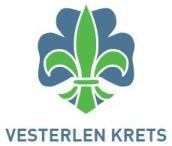 Mål innen FriluftslivTema for møtetTips til gjennomføringF5, F6Bli kjent gjennom lek.Navneleker og andre lekerLære beverregleneBål og kosFortelle om halvårets programhttps://speiding.no/speiderprogram/aldersgrupper/beverkoloni-beverehttps://speiding.no/speiderprogram/speiderbasen/aktivitetsforslag-til-bevereventyretF1, F7Blomster, planter og frøGå en tur i området og finne ulike planter. Lære navnet på disse. Bruk plantebok. Finner dere noe som ikke hører hjemme i naturen? Plukk blomsterbuketter til å ta med hjemHar noen av plantene satt frø? F1, F7, F8På bærturFinn et område med blåbær, ville bringebær, bjørnebær eller andre bær og gå på bærtur! Smak på og lær navn på de ulike bærene dere finner. Bær på strå. Lag rørt syltetøy eller bær med vanlijesaus.Studer en maurtue!F1, F9, F12Bli trygg i kanoSikkerhet på kanoturenHva må du gjøre viss du blir kald og våt?Øve på å ta på flytevest riktig. Våge å sitte i ro selv om kanoen beveger seg. Riktig grep på padleåra.Må ha en voksen med i hver kano, få med foreldrene eller rovere her. Må og ha en følgebåt eller kano med bare voksne til å hente inn andre kanoer om det trengsHusk å bestille kanoer på frilager.noF1PotetopptakEller plukk epler og lag noe godtAvtal med en potetbonde i nærheten om det er mulig å få komme å ta opp poteter. Ha med stormkjøkken og lag potetsuppe eller steikte potetbåter. Finn løgne poteter. Hvordan vokser poteten? Hva heter potetsorten vi henter i dag? PotetløpF10Hva skal vi ha i tursekken?Både for overnattingstur og dagstur: Hvilke klær er lurt å ha på seg når vi går?Hvilke klær bør være med i sekken?Og annet turutstyrspeiding.no/speiderprogram/speiderbasen/kims-lek-pakke-sekk  F3, F7Telttur eller hyttetur med 1 overnattingBygge hule i skogenLage skogsbilder: https://speiding.no/speiderprogram/speiderbasen/mote-om-skogenLeirbål på kvelden Sanger og rop rundt leirbålet: Speidersangbokahttps://issuu.com/kmspeider/docs/leirb_lshefte_webhttps://www.madlaspeiderne.no/h/madla/upload/u/Leirbalssanger-og-rop---hele-heftet.pdfF2OrienteringHimmelretningerKjenne de fire himmelretningene og finne dem med kompass.Hvordan beveger sola seg på himmelen?Tegne egne enkle kart over et område. Orientere kartet sitt etter terrengethttps://speiding.no/speiderprogramspeiderbasen/naturkompassF2OrienteringTur i nærmiljøet, gjerne med o-kartSpeiderne følger med på kartet. Stopp ofte, så alle får delta aktivt og får utbytte av turen. Øve på karttegn: Vann, myr, sti og veiKan og samle ulike tresorter underveis.F5Å tenne bålLa beverne eksperimentere med fyrstikker, tørt gras og småkvister i trygge omgivelser med ledere i nærheten. Ha vann klart for slukking og eventuelt brente fingre.Hver speider får sin fyrstikkeske. Ta med øks, sag og kniver Kan kombineres med spikking av fliserF1, F4, F8Mat fra naturenHøste og bruke planter til mat. Feks lage suppe av brennenesle eller steking av soppF9Sykkeltur Hva skjer i naturen om høsten?Hvilke høsttegn ser vi?https://speiding.no/speiderprogramspeiderbasen/sykkelreglerF11, F13Fordypningsmerket KNIV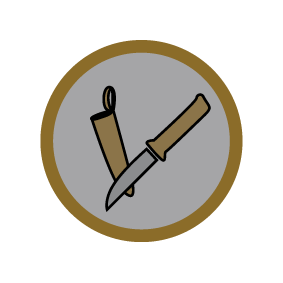 speiding.no/speiderprogram/speiderbasen/kniv-0F4, F5BålMatlaging på bålHjelpe til å lage et bål.Hva får bålet til å brenne?Lage mat på bålet, feks Betasuppe, tomatsuppe, kanelsnurrer Sanger rundt leirbålet: Speidersangbokahttps://issuu.com/kmspeider/docs/leirb_lshefte_webhttps://www.madlaspeiderne.no/h/madla/upload/u/Leirbalssanger-og-rop---hele-heftet.pdfF2, F10ToppturVelg en topp i nærmiljøet. Ta med kart og orienter kartet på toppen. Finn igjen bygninger, veier og dyrket mark på kartet.Hva har du i sekken?F12FørstehjelpHvordan vet du om noen trenger hjelp?Rensing og plastring av sår, gnagsår og skrubbsårØving i praksisF8Lag foringsautomat for småfuglenespeiding.no/speiderprogram/speiderbasen/foringsautomat-fuglHvilke fugler finner vi rundt fuglebrettet om vinteren?Hvorfor trenger de mat?F8StjernehimmelenSe på stjernehimmelen, snakk om stjernetegn. Skru av alle lykter og se hvor godt du ser i mørket. Fortell om Nordstjernen og gamle myter/fortellinger om stjernetegnene. Konkurranse eller poster/refleksløype om temaetGi et lite blink med hode- eller lommelykt